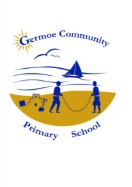 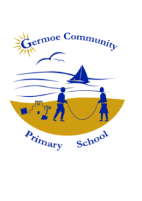                                   Germoe Community Primary School   Newsletter for Week Commencing 17th April 2017OTHER INFORMATION/ADVANCE NOTICESEASTER EGGTRAVAGANZAA HUGE thank you to our amazing FROGS team for their superb efforts and an incredibly successful Easter afternoon yesterday.  The children had a ball and were delighted with the activities.  BREAKFAST CLUB – Breakfast Club will be on after Easter Tuesday 18th AprilBUTTERFLIES NURTURE GROUP – Our butterflies Nurture Group are hoping to get a guinea pig.  We have been donated a hutch but will need a small run.  If you have one you no longer need or have a talent and the time to make one for us, we would be very grateful.  We are also in need of food containers, water drinkers etc.  Please call into school and see Mrs Care, Mrs Jones or Mrs Larcombe if you feel able to help. Many thanks.SAILING - After Easter we have the opportunity to start sailing again.  Anyone who is aged 8 and above and interested please let the office know by Tuesday 19th April. SUMMERFAIR – FROGS are going to have a Summer fair at school in the summer term.  The date is provisionally booked for Saturday 8th July with a reserve date of Saturday 22nd July.EASTER EGG HUNT – Germoe Village is holding an Easter Egg Hunt on Saturday 8th April at 2pm. They ask for a small entry fee or a donation. And the prize for the winning team will be a large chocolate egg!!!  Come along and have a fun afternoon!FROGS – The next FROGS meeting will be the 18th April at 9am at school.EASTER HOLIDAY ACTIVITIES IN CORNWALLVisit the Primary Times website for lots of fab Easter Holiday activities.http://www.primarytimes.net/cornwall/easter-activities-for-children-in-cornwall*STARS OF THE WEEK*PORTHCURNO CLASS – Mary for super writingKYNANCE CLASS – Grace H, for magical magic door story writing.GODREVY CLASS – Quinn for persevering with his maths workDiary DatesApril          		Tuesday 18th 		Back to schoolFriday 21st        	Parent/Governor Meeting @ Boskenwyn.May			Tuesday 2nd		Crosscountry Medal Ceremony and Fun Run @ Mullion                                               						Secondary School 4pmFriday 5th         	Parent/Governor Meeting @ Germoe.daTENO CLUBS THE FIRST WEEK BACK AFTER EASTER EXCEPT BREAKFAST CLUBMon             INSET – NO SCHOOLTues     Wed Thurs         Fri 